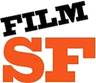 Production Questions For Permit ReviewWhat is the project for:What is the project for:Total # of cast, crew, and personnel associated with this project in SF: Is your production required to adhere to the September 21, 2020 “COVID-19 Return To Work Agreement With DGA, IATSE, SAG-AFTRA and Teamsters/Basic Crafts”? Has the production company reviewed and acknowledged the conditions for film permitting under the San Francisco Order of the Health Officer? Productions will need to submit a health and safety plan which ensures compliance with Appendix A of the Order of the Health Officer prior to permit issuance. The plan must be posted at any interior location and distributed to all personnel prior to start of production. The plan should include, but is not limited to detailing the sanitation, social distancing, health screening, and if applicable, testing, ventilation, and any other procedures used to minimize the risk of transmission among participants. Productions must designate a person on-site to monitor the health and safety plan. Please provide name and phone number of this contact.Film SF staff may conduct drop-in inspections of permitted productions.Will the production comply with the social distancing requirements?Will the production ensure this COVID-19 symptom and exposure screening handout is completed for all cast, crew, and other personnel before they enter the location on each day of the production? Any person who answers “yes” to a screening question must not be permitted to enter the location.For each location, please provide the following:
For each location, please provide the following:
Location: Location: 1) How will you transport cast, crew, and personnel to/from locations?  Will they arrive together or separately? What will your protocol be?2) What will you do for catering and craft service? Where will it be located?3) How will you do hair, make-up and wardrobe?  Please review safety precautions set forth in Section 1.10 and 1.11 of Exhibit A to Health Officer Directive 2020-30b (page 6) and ensure compliance.4) Number of cast, crew and personnel at this location. If hiring private security or medic, this number must be included in your personnel count.5) If you have more than 25 cast, crew, or personnel associated with this project, please note the locations where the others will be and their roles?  A location is defined as an area where the production is staging, prepping, filming, or wrapping. For example:  5 drivers at Pier 30/32 parking lot6) What are the crew positions and personnel roles?If filming Interiors:If filming Interiors:1) What is the scene and action at this location (include if talent is stationary, moving, singing, and/or playing musical instruments)?2) Number of talent in this scene 3) Are you filming talent without a face covering?4) Describe process for talent wearing mask (when and when not?)
5) Are you following the COVID-19 testing requirements noted in the film and media production health order issued on November 3?https://filmsf.org/film-permits-under-covid-196) Will the cast (when not filming), crew, and personnel wear Non-Vented N-95 face coverings? 7) What ventilation measures are being implemented inside the location?8) Other special circumstances: If filming exteriors:If filming exteriors:1) What is the scene and action at this location (include if talent is stationary, moving, singing, and/or playing musical instruments)?2) Number of talent in this scene3) Are you filming talent without a face covering?4) Describe process for talent wearing mask (when and when not?)5) Are you following the COVID-19 testing requirements noted in the film and media production health order issued on November 3 if filming more than one talent in a scene? https://filmsf.org/film-permits-under-covid-196) What production equipment will be used? What is the physical setup of the on-location activity? 7) Other special circumstances: